ОБЩЕРОССИЙСКИЙ ПРОФСОЮЗ ОБРАЗОВАНИЯСВЕРДЛОВСКАЯ ОБЛАСТНАЯ ОРГАНИЗАЦИЯОбзор СМИ с 26.04.2021 по 04.05.2021г. До 1 июня Роспотребнадзор проверит поставщиков продуктов в детские лагеря26 апреля 2021Роспотребнадзору дано поручение до 1 июня провести внеплановые проверки поставщиков питания и продуктов в детские лагеря. Внеплановые выездные проверки должны быть проведены, как в отношении юридических лиц, так и индивидуальных предпринимателей, которые оказывают услуги общественного питания, производства и реализации продуктов.https://ug.ru/do-1-iyunya-rospotrebnadzor-proverit-postavshhikov-produktov-v-detskie-lagerya/Минтруд разъяснил порядок оплаты труда с 4 по 7 мая27 апреля 2021Оплата рабочего времени в период с 4 по 7 мая производится в обычном, а не в повышенном размере, если работодатель не принял иного решения. Это следует из опубликованных на сайте Министерства труда и социальной защиты рекомендаций.Повышенная оплата, отмечается в документе, может быть установлена работодателем самостоятельно.https://vogazeta.ru/articles/2021/4/27/economics/17075-mintrud_razyasnil_poryadok_oplaty_truda_s_4_po_7_mayaПродлен срок приема документов для участия в конкурсе "Сердце отдаю детям"27 апреля 2021Продлен срок приема документов для участия в региональном этапе Всероссийского конкурса профессионального мастерства работников сферы дополнительного образования «Сердце отдаю детям».Прием документов на конкурс проводится в период с 20 апреля по 11 мая 2021 года (ЭЛЕКТРОННО) на адрес электронной почты: katiysp@mail.ruhttps://minobraz.egov66.ru/news/item?id=4082Сергей Кравцов: «За последний год повысилось качество приёма в педвузы и количество трудоустроенных выпускников»28 апреля 2021Для реализации задачи, поставленной в Послании Президента России Владимира Путина, будет разработана стратегия развития педагогических вузов, включающая совершенствование подготовки будущих учителей, обновление инфраструктуры учебных заведений. Этот и другие вопросы обсуждались на совещании в Ульяновском государственном педагогическом университете имени И.Н. Ульянова с участием главы Минпросвещения России Сергея Кравцова и 33 ректоров педвузов, подведомственных Министерству.https://edu.gov.ru/press/3671/sergey-kravcov-za-posledniy-god-povysilos-kachestvo-priema-v-pedvuzy-i-kolichestvo-trudoustroennyh-vypusknikov/Минпросвещения России в 2021 году продолжит решать приоритетные задачи в рамках нацпроекта «Образование» и других мероприятий30 апреля 2021В прошлом году России удалось улучшить свои показатели, касающиеся вхождения в десятку лучших стран мира по качеству общего образования, а также успешно реализовать ряд проектов, связанных с организацией бесплатного горячего питания, строительством школ, развитием системы воспитания, несмотря на сложности, возникшие из-за пандемии коронавирусной инфекции. https://edu.gov.ru/press/3688/minprosvescheniya-rossii-v-2021-godu-prodolzhit-reshat-prioritetnye-zadachi-v-ramkah-nacproekta-obrazovanie-i-drugih-meropriyatiy/Стартовал региональный этап Всероссийского конкурса среди классных руководителей30 апреля 2021Конкурс 2021 года направлен на выявление и представление лучших методических разработок воспитательных мероприятий, распространение инновационного педагогического опыта классных руководителей, поддержку их профессионального развития, раскрытие творческого потенциала.К участию в конкурсе приглашаются педагоги, выполняющие функции классного руководителя в общеобразовательных организациях любой организационно-правовой формы.Подробная информация о порядке и условиях участия – в положении, размещённом на официальном сайте  регионального оператора конкурса в  Свердловской области https://www.cok66.org/  https://minobraz.egov66.ru/news/item?id=4109Проекты новых ФГОС прошли первый этап утверждения30 апреля 2021Рабочая группа, сформированная по поручению Владимира Путина, одобрила проекты новых образовательных стандартов. Об этом сообщила вице-премьер РФ Татьяна Голикова.По словам вице-премьера, новые ФГОСы разработаны с учетом всех предварительных обсуждений, заключительное утверждение пройдет в Министерстве просвещения.https://ug.ru/proekty-novyh-fgos-proshli-pervyj-etap-utverzhdeniya/Свердловский областной комитетОбщероссийского Профсоюза образования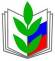 